ОПЕРАТИВНЫЙ ЕЖЕДНЕВНЫЙ ПРОГНОЗвозникновения и развития чрезвычайных ситуацийна территории Ханты-Мансийского автономного округа-Югрына 27 апреля 2023 год.(подготовлен на основе информации Ханты-Мансийского ЦГМС - филиала ФГБУ "Обь-Иртышское УГМС", Управления Роспотребнадзора по ХМАО-Югре, Управления надзорной деятельности, 
КУ ХМАО-Югры "ЦОВ", ГУ МЧС России по ХМАО-Югре, Филиала Севера Сибири ФГБУ "Авиаметтелеком Росгидромета", статистических данных)I. Мониторинговая информация за 26 апреля 2023 года1.1. Мониторинг природных чрезвычайных ситуаций:За анализируемый период на территории округа ЧС природного характера не зарегистрированы.1.1.1. Метеорологическая обстановка:Опасные явления: не зарегистрированы.Неблагоприятные явления не зарегистрированы.Вчера днем и сегодня ночью местами отмечались небольшие и умеренные осадки (дождь, мокрый снег). Ветер западных направлений до 14 м/с. Температура воздуха вчера днем была 0,+10 °С, местами +11,+17 °С, в Кондинском районе +18, +24 °С, сегодня ночью -2,-11 °С, в Кондинском районе  -1, +8 °С.1.1.2. Гидрологическая обстановка:Опасных гидрологических явлений и связанных с ними угроз БЖД и ЧС не отмечалось.р. Обь: ледостав, вода на льду, ледостав с полыньями, закраины, лёд подняло (изменение уровня за сутки от +4 до +23).р. Иртыш: ледостав, разводья, подвижка льда, ледоход, лёд подняло (изменение уровня за сутки от +18 до +35).р. Конда: чисто, ледоход, подвижка льда, закраины (изменение уровня за сутки от -13 до +37).р. Северная Сосьва: ледостав, закраины (изменение уровня за сутки от +1 до +6).р. Большой Юган: ледостав, наледь, вода на льду (изменение уровня за сутки от +2 до +4).р. Вах: ледостав, вода на льду, лёд потемнел (изменение уровня за сутки + 2).р. Обь: голова ледохода находится ниже 3 км от н.п. Малобрагино Шегарского района. До округа около 858 км (динамика за сутки 22 км).Ледоход по р. Иртыш зарегистрирован в ХМАО-Югре, Омской и Тюменской области:ХМАО-Югра:р. Иртыш: голова ледохода находится в н.п Реполово Ханты-Мансийского района (без динамики). До устья реки 112 км.Тюменская область:р. Иртыш: хвост ледохода находится на территории ХМАО, н.п. Бобровский.Омская область:р. Иртыш: голова ледохода в районе н.п. Большая Бича Усть-Ишимского района, хвост ледохода н.п. Утьма Тевризского района протяжённость 74 км. До округа около 689 км (динамика за сутки 146 км).1.1.3. Лесопожарная обстановка:Лесные пожарыПо состоянию на 24:00 23.04.2022 на территории ХМАО-Югры за сутки зарегистрировано 0 очагов природных пожаров на площади 0,0 га, возникло 0 очагов на площади 0,0 га, ликвидировано 0 очагов на площади 0,0 га. Продолжает действовать 0 очагов природных пожаров, из них локализовано 0 очагов на площади 0,0 га, площадь активного горения – 0,0 га.Площадь, пройденная лесными пожарами за сутки, составила 0,0 га.Всего с начала пожароопасного периода 2023 года на территории ХМАО-Югры возникло 0 очагов лесных пожаров (по сравнению с аналогичным периодом прошлого года – 0 очагов) на общей площади 0,0 га (по сравнению с аналогичным периодом прошлого года – 0,0 га).Ландшафтные пожарыПо состоянию на 24:00 23.04.2023 на территории ХМАО-Югры за сутки зарегистрировано 0 очагов ландшафтных пожаров на площади 0,0 га, возникло 0 очагов на площади 0,0 га, ликвидировано 0 очагов на площади 0,0 га. Продолжает действовать 0 очагов ландшафтных пожаров на площади 0,0 га, из них локализовано 0 очагов на площади 0,0 га.Всего с начала пожароопасного периода 2023 года на территории ХМАО-Югры зарегистрировано 15 очагов ландшафтных пожаров (по сравнению с аналогичным периодом прошлого года – 0 очагов) на общей площади 375,582 га (по сравнению с аналогичным периодом прошлого года – 0,0 га).1.1.4. Сейсмологическая обстановка:Фактов сейсмических событий на территории ХМАО – Югры не зафиксировано.1.1.4. Экологическая и радиационная обстановка:Радиационный фон (гамма – фон) в Ханты - Мансийском автономном округе в пределах нормы. Уровень радиационного фона в г. Ханты-Мансийск составляет 0,08 мкЗв/ч (в норме), в 
г. Нижневартовск 0,07 мкЗв/ч (в норме), и в п.г.т. Октябрьское 0,14 мкЗв/ч (в норме).1.1.5. Геомагнитная обстановка:За прошедшие сутки магнитные бури не зарегистрированы, магнитосфера спокойная. Нарушений в работе УКВ и КВ-радиосвязи не происходило. (Источник: Лаборатория рентгеновской астрономии Солнца ФИАН, сайт–http://www.tesis.lebedev.ru/).1.1.6. Эпизоотическая обстановка: Приказом Ветслужбы Югры от 06.06.2022 № 23-Пр-138-ОД «Об установлении ограничительных мероприятий по лейкозу крупного рогатого скота (хроническая инфекционная болезнь опухолевой природы, поражающая клетки кроветворных органов, вызывающая их злокачественные разрастание, не опасна для человека) в п. Сингапай ул. Энтузиастов 6 Нефтеюганского районас 06 июня 2022 года введены ограничительные мероприятия по лейкозу КРС.Приказом Ветслужбы Югры от 20.06.2022 № 23-Пр-154-ОД «Об установлении ограничительных мероприятий по лейкозу крупного рогатого скота по адресу Ханты-Мансийский Автономного округа – Югра, Ханты-Мансийский район, с. Елизарово, КФХ Андреева О.А.»с 20 июня 2022 года введены ограничительные мероприятия по лейкозу КРС.Приказом Ветслужбы Югры от 23.09.2022 № 23-Пр-230-ОД «Об установлении ограничительных мероприятий по лейкозу крупного рогатого скота по адресу Ханты-Мансийский Автономного округа – Югра, Нефтеюганский район, п.г.т. Пойковский, ул. Спортивная, д.8, КФХ Кржановского П.А.»
с 23 сентября 2022 года введены ограничительные мероприятия по лейкозу КРС.Приказом Ветслужбы Югры от 29.09.2022 № 23-Пр-238-ОД «Об установлении ограничительных мероприятий (карантина) мероприятия по заболеванию трихинеллезом диких животных (гельминтоз, опасен для человека, заражение при употреблении мясных продуктов) на территории Ханты-Мансийского района» с 29 сентября 2022 года установлены ограничительные мероприятия (карантин) по заболеванию трихинеллезом диких животных (барсук) на территории охотничьих угодий на реке Байбалаковская Ханты-Мансийского района, координаты 60.990197,68.588132. Территория в радиусе 1 км вокруг эпизоотического очага объявляется неблагополучным пунктом по заболеванию.Приказом Ветслужбы Югры от 03.10.2022 № 23-Пр-240-ОД «Об установлении ограничительных мероприятий (карантина) мероприятия по заболеванию трихинеллезом диких животных на территории Ханты-Мансийского района» с 03 октября 2022 года установлены ограничительные мероприятия (карантин) по заболеванию трихинеллезом диких животных (барсук) на территории общедоступных охотничьих угодий протока Санкина (Санкин остров), Ханты-Мансийского района, координаты 60.989130, 68.670228. Территория в радиусе 1 км вокруг эпизоотического очага объявляется неблагополучным пунктом по заболеванию.Приказом Ветслужбы Югры от 04.10.2022 № 23-Пр-243-ОД «Об установлении ограничительных мероприятий (карантина) мероприятия по заболеванию трихинеллезом диких животных на территории Нижневартовского района» с 04 октября 2022 года установлены ограничительные мероприятия (карантин) по заболеванию трихинеллезом диких животных (барсук) на территории Аганского месторождения нефти № 009, Нижневартовского района, координаты N61026112.211 E76009155.311. Территория в радиусе 1 км вокруг эпизоотического очага объявляется неблагополучным пунктом по заболеванию. Приказом Ветслужбы Югры от 24.11.2022 №23-Пр-243-ОД «Об установлении ограничительных мероприятий по лейкозу крупного рогатого скота по адресу: г. Нижневартовск, СОТ «Ландыш», 
ул. Таежная, д. 4, Личное подсобное хозяйство Ахмедова К.Ф» с 24 ноября 2022 года введены ограничительные мероприятия по лейкозу КРС.Приказом Ветслужбы Югры от 01.12.2022 №23-Пр-300-ОД «Об установлении ограничительных мероприятий по лейкозу крупного рогатого скота по адресу: Нефтеюганский район, 
поселок Сингапай, ул. Энтузиастов, дом 5, КФХ Трохина И.С.» с 01 декабря 2022 года введены ограничительные мероприятия по лейкозу КРС.Приказом Ветслужбы Югры от 12.12.2022 №23-Пр-317-ОД «Об установлении ограничительных мероприятий по лейкозу крупного рогатого скота по адресу: Нефтеюганский район, 
лицензионный участок Усть-Балыкский, широта 61.16139, долгота 72.64508, КФХ Пустоваловой Е.Г.» с 12 декабря 2022 года введены ограничительные мероприятия по лейкозу  КРС.Приказом Ветслужбы Югры от 13.12.2022 №23-Пр-320-ОД «Об установлении ограничительных мероприятий по трихинеллезу диких животных по адресу: г. Ханты-Мансийск, СНТ «Геолог» участок №45 (Бубенов А.В.)» с 13 декабря 2022 года введены ограничительные мероприятия по трихинеллезу диких животных.Приказом Ветслужбы Югры от 14.12.2022 №23-Пр-324-ОД «Об установлении ограничительных мероприятий по лейкозу крупного рогатого скота по адресу: Кондинский район, п. Дальний, крестьянское (фермерское) хозяйство Чурилович Ф.В.» с 14 декабря 2022 года введены ограничительные мероприятия по лейкозу КРС.Приказом Ветслужбы Югры от 19.12.2022 №23-Пр-331-ОД «Об установлении ограничительных мероприятий по лейкозу крупного рогатого скота по адресу: Ханты-Мансийский район, д. Елыково, крестьянское (фермерское) хозяйство Антонова В.С.» с 19 декабря 2022 года введены ограничительные мероприятия по лейкозу КРС.Приказом Ветслужбы Югры от 22.12.2022 №23-Пр-337-ОД «Об установлении ограничительных мероприятий по лейкозу крупного рогатого скота по адресу: Нижневартовский район, 
с. Большетархово, крестьянское (фермерское) хозяйство Сабаева Н.И.»  с 22 декабря 2022 года введены ограничительные мероприятия по лейкозу КРС.Распоряжением Губернатора ХМАО-Югры от 29.01.2023 №17-рг «Об установлении ограничительных мероприятий (карантина) по бешенству животных на отдельной территории, расположенной по адресу: Ханты-Мансийский автономный округ – Югра, город Нягань, улица Раимкулова, N 62.163375 E 65.450905» с 29 января 2023 года введены ограничительные мероприятия (карантин) по бешенству животных.Распоряжением Губернатора ХМАО-Югры от 02.03.2023 №52-рг «Об установлении ограничительных мероприятий (карантина) по бешенству животных на отдельной территории, расположенной по адресу: Ханты-Мансийский автономный округ – Югра, город Нягань, улица Речная, д. 22, гаражный кооператив "Юган", N 62.154250 E 65.476272» с 02 марта 2023 года введены ограничительные мероприятия (карантин) по бешенству животных.Распоряжением Губернатора ХМАО-Югры от 03.03.2023 №53-рг «Об установлении ограничительных мероприятий (карантина) по бешенству животных на отдельной территории, расположенной по адресу: Ханты-Мансийский автономный округ – Югра, город Нягань, переулок Садовый, проезд 2, д.16, N 62.157837 E 65.479030» с 03 марта 2023 года введены ограничительные мероприятия (карантин) по бешенству животных.Распоряжением Губернатора ХМАО-Югры от 25.03.2023 №77-рг «Об установлении ограничительных мероприятий (карантина) по бешенству животных на отдельной территории, расположенной по адресу: Ханты-Мансийский автономный округ – Югра, город Ханты-Мансийск, Тобольский тракт 2, N 61.022687 E 69.104792» с 26 марта 2023 года введены ограничительные мероприятия (карантин) по бешенству животных.Приказом Ветслужбы Югры от 29.03.2023 №23-Пр-83-ОД «Об установлении ограничительных мероприятий по лейкозу крупного рогатого скота по адресу: Мостоотряд-15, г. Нефтеюганск, ХМАО-Югра, крестьянское (фермерское) хозяйство Уточкиной Р.С.» с 29 марта 2023 года введены ограничительные мероприятия по лейкозу КРС.Распоряжением Губернатора ХМАО-Югры от 30.03.2023 №82-рг «Об установлении ограничительных мероприятий (карантина) по бешенству животных на отдельной территории, расположенной по адресу: Ханты-Мансийский автономный округ – Югра, Ханты-Мансийский муниципальный район, село Селиярово, улица Придорожная, дом 13» с 30 марта 2023 года введены ограничительные мероприятия (карантин) по бешенству животных.Приказом Ветслужбы Югры от 14.07.2022 №23-Пр-182-ОД «Об установлении ограничительных мероприятий по лейкозу крупного рогатого скота по адресу Нефтеюганский район, Усть-Балыкское месторождение, здание 2/1, КФХ Уточкина Рузалия Саретдиновна» с 14 июля 2022 года введены ограничительные мероприятия по лейкозу крупного КРС. С 31 марта 2023 года внесены изменения в приказ: форма деятельности – личное подсобное хозяйство, собственник – Фаретдинов Азат Ахматович.Распоряжением Губернатора ХМАО-Югры от 21.04.2023 №102-рг «Об установлении ограничительных мероприятий (карантина) по бешенству животных на отдельной территории, расположенной по адресу: Ханты-Мансийский автономный округ – Югра, Октябрьский муниципальный район, село Большой Камень, улица Центральная, дом 5» с 21 апреля 2023 года введены ограничительные мероприятия (карантин) по бешенству животных.Распоряжением Губернатора ХМАО-Югры от 22.04.2023 №103-рг «Об установлении ограничительных мероприятий (карантина) по бешенству животных на отдельной территории, расположенной по адресу: Ханты-Мансийский автономный округ – Югра, город Ханты-Мансийск, улица Октябрьская, дом 6» с 22 апреля 2023 года введены ограничительные мероприятия (карантин) по бешенству животных.1.1.7. Информация по туристским группам: На территории округа по состоянию на 26.04.2023 туристских групп не зарегистрировано.1.2. Мониторинг техногенных чрезвычайных ситуаций:За анализируемый период на территории округа ЧС техногенного характера не зарегистрированы.1.2.1. Бытовые, техногенные пожары:За сутки зарегистрировано 7 пожаров, пострадало 0 человек. Спасено 0 человек. Погибло 0 человек. За аналогичный период 2022 года на территории автономного округа потушено 11 пожаров.1.2.2. Аварии на транспорте:Дорожно-транспортные происшествия:За сутки зарегистрировано 2 ДТП, пострадало 2 человека. Спасено 0 человек. Погибло0 человек. За аналогичный период 2022 года на территории автономного округа зарегистрировано 3 ДТП.За прошедшие сутки чрезвычайных ситуаций (аварий) на железнодорожном транспорте не произошло.Авиационный транспорт: За прошедшие сутки чрезвычайных ситуаций (аварий) на авиационном транспорте не произошло.Речной транспорт: За прошедшие сутки чрезвычайных ситуаций (аварий) на речном транспорте не произошло.1.2.3. Происшествия на водных объектах:За сутки на водных объектах происшествий не зарегистрировано.С начала года на водоемах округа зарегистрировано 3 происшествия, погибло 2 человека.За аналогичный период 2022 года на водоемах округа зарегистрировано 3 происшествия, погибло 2 человека.1.2.4. Обстановка на системах жизнеобеспечения населения:Чрезвычайные (аварийные) ситуации и происшествия на системах водо-, тепло- и газоснабжения за прошедшие сутки на территории округа не произошли.1.2.5. Аварии на потенциально-опасных объектах, объектах нефтегазодобычи и переработки:Чрезвычайные ситуации (происшествия), обусловленные авариями на потенциально-опасных объектах, объектах нефтегазодобычи и переработки за прошедшие сутки не произошли (не зарегистрированы).1.2.6. Аварии на нефте, газопроводах:За прошедшие сутки чрезвычайных ситуаций (аварий) на нефте, газопроводах не зарегистрировано.II. Прогноз возможных чрезвычайных ситуаций и происшествийна 27 апреля 2023 года2.1. Природные ЧС:Возникновение ЧС природного характера на предстоящие сутки не прогнозируется.2.1.1. Метеорологическая обстановка:ОЯ – не прогнозируется.НЯ – не прогнозируется.По ХМАО: Облачно с прояснениями. В большинстве районов небольшие и умеренные осадки (мокрый снег, дождь). Ветер западных направлений 7-12 м/с, днем местами порывы до 17 м/с.  Температура ночью -1,+4 °С, в Кондинском районе +5,+10 °С, в Нижневартовском районе до -9 С°, днем +3,+8 °С, местами +13,+18 °С, в Кондинском районе до +24 °С.По г. Ханты-Мансийску: Облачно с прояснениями. Небольшой дождь. Ветер западных направлений 7-12 м/с. Температура ночью +2,+4 °С, днем +14,+16 °С.2.1.2. Гидрологическая обстановка:Опасных гидрологических явлений и связанных с ними угроз БЖД не прогнозируется.На реках южной половины автономного округа продолжатся весенние ледовые явления (закраины, потемнение льда, вода на льду, подвижки и т.п.). На р. Конда, Иртыш продолжится ледоход. На всех реках округа ожидается ежедневный умеренный рост уровней воды, за исключением разнонаправленных колебаний в период ледохода и на участках рек непосредственно перед вскрытием. Рост уровней воды может составлять до 15-30 см/сут. 2.1.3. Происшествия на водных объектах:Прогнозируется возникновение несчастных случаев по факту нарушения правил охраны жизни людей на водных объектах (при несанкционированном выходе на ледяной покров возможны провалы людей и техники под лед).Основная причина – несоблюдение техники безопасности при нахождении на водных объектах территории автономного округа: нарушение запрета выхода людей на лед, выезда транспорта на закрытые ледовые переправы.2.1.4. Прогноз лесопожарной обстановки:Исходя из данных информационной системы дистанционного мониторинга лесных пожаров «Рослесхоз» (ИСДМ – Рослесхоз) на территории автономного округа - Югры по условиям погоды, прогнозируется:Первый класс: МР Ханты – Мансийский, ГО Ханты – Мансийск, МР Сургутский, ГО Сургут, ГО Когалым, МР Нижневартовский, ГО Мегион, ГО Лангепас, ГО Покачи, ГО Нижневартовск, ГО Радужный, МР Нефтеюганский, ГО Нефтеюганск, ГО Пыть-Ях, МР Белоярский, МР Березовский, МР Октябрьский, ГО Нягань, МР Кондинский, ГО Урай, МР Советский, ГО Югорск.Прогнозируемые классы пожарной опасности по МО (www.pushkino.aviales.ru):В соответствии с прогнозируемыми классами пожарной опасности и метеоусловиями, возникновение очагов лесных пожаров не прогнозируется.Возможно возникновение единичных очагов ландшафтных пожаров в Кондинском районе (Источник ЧС - посещаемость лесов местным населением, нарушение правил пожарной безопасности, неосторожное обращение с огнем, палы травы в поймах рек).2.1.5. Прогноз сейсмической обстановки:Вероятность регистрации сейсмособытий на территории автономного округа - Югры маловероятна.2.1.6. Прогноз экологической и радиационной обстановки:Радиационная на территории округа прогнозируется не выше фоновых значений. Гамма фон ожидается в пределах 0,10-0,12 мкЗв/час. Превышения фоновых показателей радиационной обстановки не прогнозируется.2.1.7. Прогноз геомагнитной обстановки:Геомагнитная обстановка спокойная. Вероятность магнитной бури маловероятна, магнитосфера спокойная. (Источник: Лаборатория рентгеновской астрономии Солнца ФИАН, 
сайт–http://www.tesis.lebedev.ru/).2.1.8. Эпизоотическая обстановка:Угрозы возникновения массовых инфекционных заболеваний среди животных и птиц, не прогнозируется. Возможно появление единичных случаев новых спорадических заболеваний бешенством среди диких, домашних и сельскохозяйственных животных.Существует вероятность заболевания животных бешенством, наибольшая вероятность в Ханты-Мансийском районе, г. Ханты-Мансийске, Октябрьском районе и г. Нягани.2.1.9. Происшествия на туристских маршрутах:Не прогнозируются.2.2. Техногенные ЧС:Возникновение чрезвычайных ситуаций техногенного характера: на предстоящие сутки не прогнозируется.Сохраняется вероятность увеличения количества техногенных пожаров (в т.ч. взрывов бытового газа) и погибших на них на территории округа (Источник ЧС – понижение температуры воздуха, износ оборудования, нарушение и несоблюдение производственно-технологических норм и правил эксплуатации газового оборудования, не соблюдение правил пожарной безопасности, сезонные увеличения).(Согласно статистических данных на предстоящие сутки текущего года на территории автономного округа - Югры риск возникновения ЧС техногенного характера маловероятен).2.2.1. Прогноз аварий на транспорте:Дорожно-транспортные происшествия:Чрезвычайные ситуации, обусловленные дорожно-транспортными происшествиями, с гибелью 
5-ти и более человек, не прогнозируются.Проведенный анализ многолетних показателей, и текущая оперативная обстановка позволяет сделать вывод о том, что в ближайшие сутки вероятно (P=0,6) возникновение до 8 ДТП (среднемноголетнее 6 случаев). Возникновение ДТП прогнозируются в следующих городах и районах округа: МР Сургутский, МР Нефтеюганский, МР Нижневартовский, ГО Сургут, ГО Нижневартовск, ГО Ханты-Мансийск, общее количество: 3 МР, 3 ГО (Источник ЧС - нарушения правил дорожного движения, ухудшение видимости при осадках, небольшие осадки (дождь, мокрый снег), ветер порывами 15-18 м/с).ДТП в районах прогнозируются на опасных участках федеральных и территориальных дорог:Федеральные автодороги:- 606-607 км Р-404 Тюмень – Тобольск – Ханты-Мансийск (Нефтеюганский район); Территориальные автодороги:- 44 км Сургут – Лянтор (Сургутский район);- 8 км Нефтеюганск – левый берег р. Обь, (Нефтеюганский район);- 186 км Сургут – Нижневартовск (Нижневартовский район);Общее количество: 4 опасных участка дорог в 3 районах округа.Основные факторы и причины увеличения ДТП: нарушение правил маневрирования, нарушение правил проезда пешеходных переходов, несоблюдение скоростного режима, безопасной дистанции, требований дорожных знаков, выезд на полосу встречного движения, техническое состояние транспортных средств и неблагоприятные (опасные) метеорологические явления.Аварии на железнодорожном, речном и авиационном транспорте: возникновение ЧС, обусловленных авариями на авиационном, железнодорожном и речном транспорте, маловероятно.Прогнозируется затруднение в работе аэропортов и вертолетных площадках (Источник ЧС –  небольшие осадки (дождь, мокрый снег), ветер порывами 17 м/с).Аварии на трубопроводном транспорте: Возникновение чрезвычайных ситуаций, обусловленных авариями на магистральных нефте-, газопроводах, маловероятно.2.2.2. Пожары в жилом секторе: Проведенный анализ многолетних показателей, и текущая оперативная обстановка позволяет сделать вывод о том, что в ближайшие сутки вероятно (P=0,5) возникновение до 9 пожаров (среднемноголетнее 7 случаев). Возникновение пожаров прогнозируются в следующих городах и районах округа: МР Сургутский, МР Нижневартовский, МР Нефтеюганский, ГО Сургут, ГО Нижневартовск, ГО Ханты-Мансийск, общее количество: 3 МР, 3 ГО (Источник ЧС – нарушение норм противопожарной безопасности, сезонные увеличения).2.2.3. Происшествия на коммунальных системах и системах энергоснабжения:Прогнозируется вероятность возникновения происшествий, связанных с авариями на коммунальных системах жизнеобеспечения на территории округа (Источник ЧС – воздействие метеорологических условий, высокая степень износа основных фондов жизнеобеспечения, неквалифицированные действия обслуживающего персонала, отказ оборудования).На территории автономного округа - Югры прогнозируется вероятность возникновения чрезвычайных ситуаций «нарушение условий жизнедеятельности населения», связанных с повреждением (обрывом) ЛЭП и линий связи, обрушением слабо укрепленных, широкоформатных, ветхих и рекламных конструкций; нарушениями в системе ЖКХ, работе всех видов транспорта  (Источник ЧС –  небольшие осадки (дождь, мокрый снег), ветер порывами 17 м/с).2.2.4. Аварии на потенциально-опасных объектах, объектах нефтегазодобычи и переработки:Возникновение аварий, на потенциально-опасных объектах, способных достигнуть масштабов ЧС локального уровня и выше, не прогнозируется.На объектах и системах внутрипромысловых, технологических, магистральных трубопроводов возможно (P=0,3) возникновение локальных аварийных ситуации, порывов, преимущественно в следующих районах округа: МР Нефтеюганский, МР Нижневартовский, МР Сургутский, МР Ханты-Мансийский, общее количество: 4 МР. Основные причины – внешняя и внутренняя коррозия трубопроводов, сварных швов, технологический брак, человеческий фактор.III. Рекомендуемые мероприятияпо снижению риска возникновения ЧС:С целью снижения риска и смягчения последствий возможных чрезвычайных ситуаций рекомендуется проведение следующих превентивных мероприятий:Руководителям территориальным органов федеральных органов исполнительной власти, органов исполнительной власти ХМАО - Югры, главам администраций муниципальных образований, начальникам пожарно-спасательных отрядов Федеральной противопожарной службы Главного управления МЧС России по ХМАО - Югре, органам, уполномоченным на решение вопросов в области ГО и ЧС муниципальных образований, руководителям и дежурным службам заинтересованных организаций и предприятий и населению в пределах своей компетенции:При получении экстренного предупреждения и прогнозов об опасных (ОЯ) или неблагоприятных (НЯ) явлениях погоды организовать проведение внеочередных заседаний КЧС и ОПБ, обеспечить выполнение комплекса предупредительных мероприятий в соответствии с территориальными «Планами предупреждения и ликвидации ЧС» и «Методическими рекомендациями МЧС РФ по организации реагирования на прогнозы ЧС». Организовать оперативное прогнозирование возможных последствий НЯ и ОЯ, определить степень опасности и осуществить оповещение населения, которое может оказаться в зоне влияния негативных природных факторов.Для предотвращения воздействия неблагоприятных и опасных метеорологических явлений:Организовать проведение внеочередных заседаний КЧС и ОПБ.Уточнить планы и схемы оповещения органов управления, сил и средств, привлекаемых к ликвидации возможных ЧС.Для повышения эффективности работы по сбору и обмену информацией, с целью создания условий для оперативного реагирования сил и средств на возможные чрезвычайные ситуации и происшествия, связанные с прогнозируемым погодным явлением, обеспечить проведение комплекса превентивных мероприятий, включая доведение данной информации до глав сельских поселений и населения с помощью всех имеющихся средств (СМИ, экипажами с СГУ, старосты и т.д.).Обеспечить контроль готовности и дежурство аварийно-восстановительных бригад по ликвидации возможных аварий на системах газо-, водо- и электроснабжения, предусмотреть возможность перехода на источники резервного электропитания.Проверить техническую готовность и работу передвижных, автономных источников электропитания.Проверить надежность крепления конструкций большой парусности (рекламные щиты, стенды, навесы, подъемные краны и т.д.).Выявлять и принимать меры по предупреждению, локализации и ликвидации дефектов и отказов в работе систем жизнеобеспечения населения.Обратить особое внимание на детей, людей старших возрастов и граждан маломобильной группы (инвалиды, люди с временным нарушением здоровья, беременные женщины и т.п.).Уточнить План эвакуации населения при чрезвычайных ситуациях природного и техногенного характера, уточнить пункты временного размещения (ПВР) пострадавшего населения и технику для эвакуации людей в ПВР.Для предотвращения возникновения техногенных пожаров:Усилить противопожарную пропаганду в СМИ, а также проведение лекций и бесед с населением на противопожарную тематику в ходе рейдов.Организовать и проводить межведомственные рейды по местам проживания социально незащищенных групп населения и многодетных семей, состоящих на социальном обслуживании.Продолжать работу по оснащению автономными пожарными извещателями мест проживания одиноких граждан, многодетных семей, состоящих на социальном обслуживании, а также семей, находящихся в социально опасном положении, имеющих детей, и семей, попавших в трудную жизненную ситуацию. Организовать проведение рейдов совместно с представителями отделов социальной защиты населения, районных (городских) электрических сетей, газовой службы по обследованию мест проживания лиц, ведущих асоциальный образ жизни, малоимущих граждан, многодетных семей, инвалидов и предупреждению использования не сертифицированных электроприборов, бытовых газовых устройств.Содержать в проезжем состоянии подъездные автомобильные дороги к населенным пунктам, а также подъезд к источникам наружного противопожарного водоснабжения (пожарных гидрантов, искусственных пожарных водоемов, рек, озер, прудов, бассейнов и др.) для забора воды пожарной техникой. Контролировать достаточность предусмотренного для целей пожаротушения запаса воды.Проводить регулярно проверки противопожарного состояния частного жилого сектора.Обеспечить контроль пожарной безопасности на объектах с массовым пребыванием людей.В ходе рейдов и обходов организовать контроль исправности газового оборудования, в целях недопущения случаев взрывов бытового газа.Для предотвращения аварийных ситуаций на автомобильных дорогах:В целях улучшения дорожных условий и снижения последствий от неблагоприятных (опасных) природных явлений на дорогах, необходимо усилить меры для профилактики дорожно-транспортных происшествий, контролировать (регулировать) состав дежурных сил и средств, привлекаемых для обеспечения безопасности на автодорогах.Организовать готовность дорожных служб, осуществляющих прикрытие автомобильных дорог различного значения, к обеспечению нормального функционирования систем транспортного сообщения в условиях действия неблагоприятных (опасных) метеорологических явлений (выпадение сильных осадков.).Проводить пропагандистскую работу через СМИ о необходимости соблюдения ПДД всеми участниками дорожного движения, а также контролировать техническое состояние транспортных средств (своевременное техническое обслуживание).Информировать и пропагандировать необходимость сезонной смены летней резины на зимнюю, соблюдения безопасной дистанции и бокового интервала при управлении автомобилем, не допущения резких ускорений, торможений и перестроений.Совместно с органами ГИБДД, реализовать меры по предупреждению аварийных ситуаций с детьми на автомобильных дорогах. Осуществлять контроль технического состояния транспорта, используемого для перевозки опасных грузов (АХОВ, нефтепродуктов), предрейсовой подготовки водителей. Обеспечить контроль готовности аварийных и дорожных служб к реагированию на ДТП.Оперативно доводить прогнозную информацию по метеорологической и дорожной обстановке до населения.В случае угрозы риска возникновения дорожно-транспортных происшествий и затруднения в движении автомобильного транспорта:- привлечь дополнительную специализированную технику с ближайших пунктов дислокации;- организовать места питания и размещения водителей и пассажиров в случае необходимости;- организовать дежурство экипажей скорой медицинской помощи, патрульных машин ГИБДД, ПСС и подвозу ГСМ;- осуществлять информирование населения через СМИ о сложившейся обстановке, а также маршрутов объездных автодорог;- организовать взаимодействие с Центром медицины катастроф и ГИБДД, для своевременного реагирования на возможные ДТП.В целях предупреждения несчастных случаев на водных объектах:Организовать контроль за выполнением мероприятий по пропаганде безопасного поведения людей на водных объектах, в том числе с привлечением СМИ.Продолжить разъяснительную работу среди населения, направленную на соблюдение мер безопасности при посещении водных объектов, особое внимание уделить организации работы по профилактическим и обучающим мероприятиям с детьми, включая проведение бесед и лекций по правилам безопасного поведения на не окрепшем льду и оказанию первой медицинской помощи пострадавшим.Определить состав сил и средств ГИМС, провести совместные тренировки служб ФП и ТП РСЧС по ликвидации происшествий. Осуществлять разъяснительную работу среди населения и любителей рыбной ловли по безопасному поведению людей на водных объектах.Для предотвращения чрезвычайных ситуаций, обусловленных ухудшением эпизоотической обстановки:С целью недопущения возникновения новых и распространения очагов бешенства животных, осуществлять мониторинг ситуации с очагами бешенства и проведения противоэпизоотических мероприятий.В период ограничительных мероприятий (карантина) запретить проведение выставок собак и кошек, торговлю домашними животными, вывоз собак и кошек, отлов диких животных на территории районов, где отмечены очаги бешенства.При возникновении чрезвычайных ситуаций и происшествий немедленно информировать оперативного дежурного ЦУКС ГУ МЧС России по Ханты-Мансийскому автономному округу - Югре тел. 8(3467)397-708.Ежедневный оперативный прогноз возможных рисков возникновения ЧС доведён до 25 ТО ФОИВ, 22 ОМСУ, 23 ОИВ ХМАО-Югры, 10 МПСГ ФПС и 32 заинтересованных организаций по средствам электронной почты.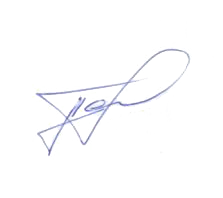 Заместитель начальника ЦУКС ГУ МЧС России по ХМАО-Югре(старший оперативный дежурный) полковник внутренней службы                                                		                      П.Н. СемакАРМ-9 Яналова А.С.8(3467) 397709Ханты-Мансийский АОКЛАСС ПОЖАРНОЙ ОПАСНОСТИ ПО УСЛОВИЯМ ПОГОДЫКЛАСС ПОЖАРНОЙ ОПАСНОСТИ ПО УСЛОВИЯМ ПОГОДЫКЛАСС ПОЖАРНОЙ ОПАСНОСТИ ПО УСЛОВИЯМ ПОГОДЫКЛАСС ПОЖАРНОЙ ОПАСНОСТИ ПО УСЛОВИЯМ ПОГОДЫКЛАСС ПОЖАРНОЙ ОПАСНОСТИ ПО УСЛОВИЯМ ПОГОДЫХанты-Мансийский АОIIIIIIIVVМуниципальные образования (22)220000РайоныКол-во ДТПВероятность(Р)Городские округаКол-во ДТПВероятность(Р)Сургутский		10,6Сургут20,5Нефтеюганский10,5Нижневартовск20,5Нижневартовский10,4Ханты-Мансийск10,4РайоныКол-во пожаров/деньВероятность(Р)Городские округаКол-во пожаров/деньВероятность(Р)Сургутский20,6Сургут20,7Нижневартовский10,4Нижневартовск20,4Нефтеюганский10,3Ханты-Мансийск10,4